Original Persuasive Oratory		349		449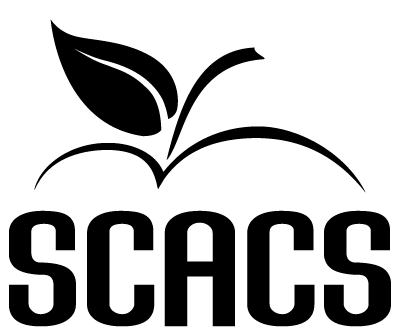 SPEECHSecondaryName:Grade:School #SelectionSelectionFACTORS EVALUATEDCOMMENTSPOINTS(4-10)MEMORIZATION: “the largely memorized oral presentation...” (see AACS manual) 1. Knowledge of material2. Hesitation or confusion3. Necessity for prompting SELECTION: 1. Originality: (a) positive approach  (b) use of imagination  (c) individualistic approach (d) human interest appeal  2. Content: (a) relates to subject  (b) logical development of ideas  (c) clarity of ideas    (d) tasteful  (e) meets categoryDICTION: 1. Fluency/Articulation  2.  Pronunciation  3. Enunciation  4. Voice projection 5. General pitch  6. Quality of voice COMMUNICATION: 1. Mental rapport with audience  2. Eye contact  3. Ability to hold attention USE OF BODY: 1. Posture  2. Bodily movement  3. Gestures  4. Facial expressions  5. Stage presence 6. Distracting mannerismINTERPRETATION:  1. Style  2. Proper emphasis  3. Phrasing  4. Contrast  5. Expressiveness  6. Creation of  mood  7. Sincerity of tone OVERALL EFFECTIVENESS: 1. Proficiency of delivery  2. Personal appearance  3. Poise  4. Organization of thoughtPOINT SCALEPOINT SCALE9-10	63-70	Total (70 possible points)8	Excellent56-62	Excellent7	Good49-55	Good6	Fair42-48	Fair5	Poor0-41	PoorJudge’s SignatureJudge’s Signature